Sayı	: 95231997-821/							                 25.11.2019Konu  : Etkinlik TalebiMÜDÜRLÜK MAKAMINA2019-2020 Eğitim Öğretim Yılı Bahar Yarıyılında aşağıda detaylı olarak bilgisi sunulan etkinliğin gerçekleştirilmesi planlanmaktadır. Söz konusu taleplerimizin Müdürlüğümüzce karşılanması konusunda;Gereğini bilgilerinize arz ederim.                   							Öğr. Gör. Özgür Doğan GÜRCÜ                           Bölüm Başkanı	…./…../2019       Bölüm Başkanı : Öğr. Gör. Cihat ÇETİN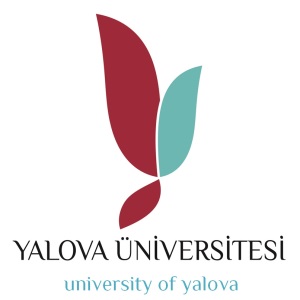 T.C.YALOVA ÜNİVERSİTESİ    Çınarcık Meslek Yüksekokulu     Büro Hizmetleri ve Sekreterlik Bölüm Başkanlığı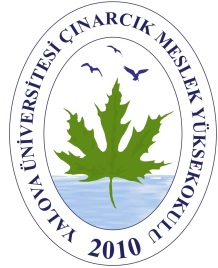 Etkinlik türü:Etkinliğin adı:Etkinliğin Tarihi:Etkinliğin Saati:Etkinliğin yapılacağı yer:Katılacak öğrenci sayısı:Etkinlik hakkında kısa açıklama:Etkinlik hakkında kısa açıklama:Konuşmacılar (varsa):Konuşmacılar (varsa):Talep edilen araçlar (varsa):Talep edilen araçlar (varsa):Araç talebi olması durumunda, araç talep formu bölümümüzce ekte sunulacaktırAraç talebi olması durumunda, araç talep formu bölümümüzce ekte sunulacaktırEtkinlik için (izin konusunda) yazışma yapılacak ise kurum bilgileriEtkinlik için (izin konusunda) yazışma yapılacak ise kurum bilgileriDiğer talepler: Diğer talepler: 1- Teşekkür Belgesi 2-Ses sistemi, Masalar, Mikrofon, Bilgisayar1- Teşekkür Belgesi 2-Ses sistemi, Masalar, Mikrofon, BilgisayarSorumlu öğrenci (varsa)Sorumlu öğrenci (varsa)Sorumlu Öğretim ElemanlarıSorumlu Öğretim Elemanları